Hej!Hoppas ni har haft en härlig sommar Som vi tidigare skrivit om så drar vi igång säsongen 2022/23s matcher med en uppstartshelg nu på lörd och sönd 20-21 augusti i Skogsängshallen då vi bjudit in fyra andra lag: Bele Barkarby IF, Trosa Edanö IBK, Vaksala SK och Rönnby Västerås IBK Ungdom för att spela träningsmatcher. Det kommer att vara JAS-nivå på motståndet och syftet med helgen är att tjejerna ska få spela matcher innan serierna drar igång samt att få tid tillsammans. Det är F-Röd-JAS-laget som ansvarar för hela helgen och samtliga träningsmatcher vilket också innebär att det blir ett tillskott till lagkassan. Vi ledare kommer att köpa in mat och dryck mm som ska säljas under helgen så att det finns tillgängligt på lörd morgon – hjälp med påfyllning av varor mottages gärna om ni upptäcker ett akut behov då ni bemannar cafeteria/ grill! . Arrangemanget inkluderar bemanning av grill , cafeteria, och sekretariat men det blir ett ”förenklat” sekretariat då det är träningsmatcher (och inte av förbundet en formellt förankrad cup) så det är t ex ingen rapportering i IBIS och vi kommer inte filma matcherna utan sekretariatbemanning inkluderar enbart att sköta matchklockan, styra musiken och att fylla i ett matchprotokoll per match. Förutom cafeteria med hembakat kommer vi även att köpa in och grilla hamburgare och veg. burgare som vi säljer.Med detta utskick bifogas arbetspass för lördag och söndag där vi behöver er föräldrars/familjs hjälp. Titta på vilka tider ni fått och byt med varandra om någon tid inte passar: Ni ansvarar själva för att byta med någon annan ifall tiden/ tiderna ni tilldelats inte passar så vi har bemanning på samtliga pass. Det gäller förstås även att komma överens om ansvaret för bakning ifall ni byter pass med varandra .Det som behöver göras direkt på morgonen är att öppna cafeterian (se instruktion i cafeterian), bygga sarg, ta fram matchklockan samt kolla att omklädningsrummen och hallen är i ordning.Löpande under dagarna behöver alla som är uppsatta i cafeterian även kolla att omklädningsrummen och hallen är i ordning samt vara behjälpliga om någon spelare/ledare/publik har frågor osv. Kontakta någon av ledarna om ni får frågor som ni inte har svar på.

Som framgår av arbetsschemat är förväntan att en förälder per spelare bemannar cafeteria, grill och sekretariat enl angivet schema medan tjejernas fokus är att spela matcher och hjälpa till om möjligt när familjen är uppsatt för bemanning. Några familjer har fått fler pass än andra och den extra tiden kommer att kompenseras för under säsongen. Samlingstider för resp match för spelarna framgår av 4 separata kallelser. Det kommer att vara viktigt för er tjejer att äta och dricka bra för att orka alla matcherna. Tacksam för föräldrasupport med detta! 

I slutet av dagen både lörd och sönd vill vi att SAMTLIGA spelare hjälper till med att städa hall och omklädningsrum samt stänga och städa efter grill och cafeteria så att det går snabbt och smidigt. Fråga de ansvariga vad ni kan hjälpa till med.
På lördagen hjälper följande tjejer till från klockan 15.15 (Grupp 1):
Emeli, Hedda, Engla, Evelina, Emma, Nathalie, Klara, Maja, Malda
På söndagen hjälper följande tjejer till från klockan 15.15 (Grupp 2)
Elin, Mimmi, Nora, Elvira, Thindra, Ameena, Ingrid, Olivia, Ida
Match-schema för helgen ser ut som nedan- Varje match är 3 x 15 min med ca 5 min paus mellan perioderna.LÖRDAG:-        10.00  Bele Barkarby IF                        Trosa Edanö IBK-        11.10 Salems IF                                     Vaksala SK-        12.20  Rönnby Västerås IBK                Bele Barkarby IF-        13.30  Trosa Edanö IBK                        Salems IF-        14.40  Vaksala SK                                  Rönnby Västerås IBKSÖNDAG:-        9.00    Salems IF                                     Bele Barkarby IF-        10.10  Rönnby Västerås IBK                Trosa Edanö IBK-        11.20  Vaksala SK                                   Bele Barkarby IF-        12.30  Rönnby Västerås IBK                Salems IF-        13.40  Trosa Edanö IBK                        Vaksala SKDå det är fem lag men bara fyra omklädningsrum kommer det finnas ett schema uppsatt i entrén på vilket omklädningsrum respektive lag har vid vilken match.Efter oss på söndag är det inplanerat träningsmatch för annat lag i föreningen men där är inte vi inblandade. Viktigt dock att vi försöker ha städning mm klart till kl 15.Tveka inte att höra av er till oss ledare om ni har några frågor eller funderingar.Stort tack på förhand för all hjälp från er föräldrar/familj och lycka till tjejer vid säsongens första träningsmatcher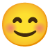 Hälsningar
ledarna gm Cissi (070-2531422) och Eva (0761-145617)
PS. Kontakta Eva under lördagen då Cissi endast kommer delta sporadiskt pga släktfest :)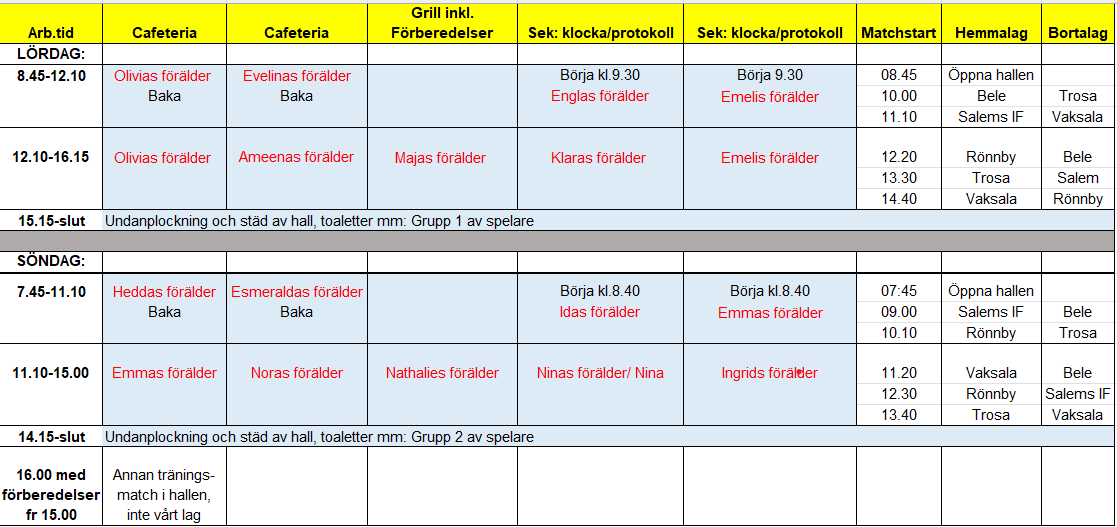 